Государственное автономное профессиональное образовательное учреждение Чувашской Республики  «Чебоксарский экономико-технологический колледж»Министерства образования и молодежной политики Чувашской Республики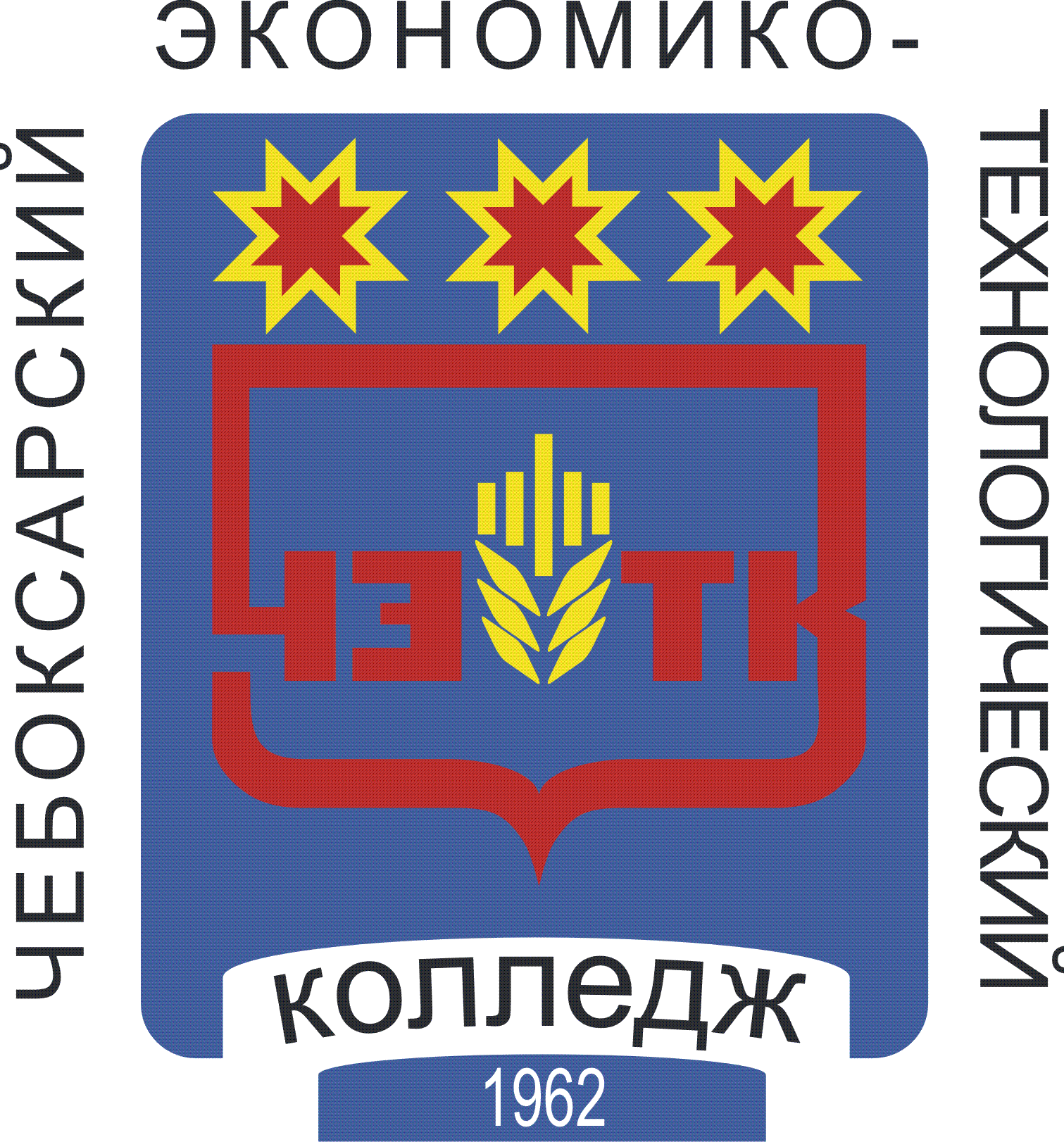 ПРОГРАММА УЧЕБНОЙ ДИСЦИПЛИНЫОП.05 АУДИТспециальность среднего профессионального образования38.02.01 Экономика и бухгалтерский учет (по отраслям)Чебоксары 2022  РАССМОТРЕНАна заседании цикловой комиссииучетных дисциплинПротокол №____ от "___" __________2022 г.Председатель ЦК: __________/Копичникова С. А.СОДЕРЖАНИЕОБЩАЯ ХАРАКТЕРИСТИКА РАБОЧЕЙ ПРОГРАММЫ УЧЕБНОЙ ДИСЦИПЛИНЫСТРУКТУРА И СОДЕРЖАНИЕ УЧЕБНОЙ ДИСЦИПЛИНЫУСЛОВИЯ РЕАЛИЗАЦИИ УЧЕБНОЙ ДИСЦИПЛИНЫКОНТРОЛЬ И ОЦЕНКА РЕЗУЛЬТАТОВ ОСВОЕНИЯ УЧЕБНОЙ ДИСЦИПЛИНЫОБЩАЯ ХАРАКТЕРИСТИКА РАБОЧЕЙ ПРОГРАММЫ УЧЕБНОЙ ДИСЦИПЛИНЫ1.1. Место дисциплины в структуре основной образовательной программыУчебная дисциплина ОП.05 Аудит является обязательной частью общепрофессионального цикла основной образовательной программы в соответствии с ФГОС СПО по специальности 38.02.01 Экономика и бухгалтерский учет (по отраслям).Учебная дисциплина «Аудит» обеспечивает формирование профессиональных и общих компетенций по всем видам деятельности ФГОС СПО по специальности 38.02.01 Экономика и бухгалтерский учет (по отраслям). Особое значение дисциплина имеет при формировании и развитии ОК 01, ОК 02, ОК 03, ОК 04, ОК 05, ОК 09, ОК 10, ОК 11, ПК 1.1, ПК 1.2, ПК 1.3, ПК 1.4, ПК 2.1, ПК 2.2, ПК 2.3, ПК 2.4, ПК 2.5, ПК 2.6, ПК 2.7, ПК 3.1, ПК 3.2, ПК 3.4, ПК 4.1, ПК 4.2, ПК 4.3, ПК 4.4, ПК 4.5, ПК 4.6, ПК 4.7.1.2. Цели и планируемые результаты освоения дисциплины:В рамках программы учебной дисциплины обучающимися осваиваются следующие умения и знания.             2. СТРУКТУРА И  СОДЕРЖАНИЕ УЧЕБНОЙ ДИСЦИПЛИНЫ2.1. Объем учебной дисциплины и виды учебной работы3. УСЛОВИЯ РЕАЛИЗАЦИИ ПРОГРАММЫ УЧЕБНОЙ ДИСЦИПЛИНЫ3.1. Условия Реализации Программы Для реализации программы учебной дисциплины должно быть предусмотрено следующее специальное помещение: учебная аудитория для проведения занятий всех видов, предусмотренных образовательной программой, в том числе групповых и индивидуальных консультаций, текущего контроля и промежуточной аттестации, а также для самостоятельной работы, оснащенная оборудованием, техническими средствами обучения и материалами, учитывающими требования международных стандартов.Учебная лаборатория, оснащенная оборудованием: - рабочие места по количеству обучающихся;- рабочее место преподавателя;- наглядные пособия (бланки документов, образцы оформления документов и т.п.);- комплект учебно-методической документации.- техническими средства обучения:- компьютер с лицензионным программным обеспечением по выбору образовательной организации - MS Office 2016, СПС КонсультантПлюс, ГАРАНТ, бухгалтерская справочная система (БСС) «Система Главбух», «1С» (серия программ «1С: Бухгалтерия»), «АйТи» (семейство «БОСС»), «Атлант –Информ» (серия «Аккорд»), «Галактика – Парус» (серия программ «Галактика» и «Парус»), «ДИЦ» («Турбо – бухгалтер»), «Интеллект – сервис» (серия «БЭСТ»), «Инфин» (серия программных продуктов от «мини» до «макси»), «Информатик» («Инфо – бухгалтер»), «Инфософт» («Интегратор»), «Омега» (серия «Abacus»), «Цифей» («Эталон») и «R-Style Software Lab» («Универсальная бухгалтерия Кирилла и Мефодия», серия RS-Balance);  - мультимедиапроектор;- интерактивная доска или экран.Помещения для самостоятельной работы обучающихся должны быть оснащены компьютерной техникой с возможностью подключения к информационно-телекоммуникационной сети "Интернет" и обеспечением доступа в электронную информационно-образовательную среду образовательной организации (при наличии).Перечень оборудования не является окончательным и может изменяться в соответствии с особенностями образовательной организации. Например, возможно дополнительное оснащение принтером или иным техническим средством.  3.2. Информационное обеспечение реализации программыДля реализации программы библиотечный фонд образовательной организации должен иметь  печатные и/или электронные образовательные и информационные ресурсы, для использования в образовательном процессе.3.2.1. Печатные изданияКонституция Российской Федерации от 12.12.1993 (действующая редакция).Бюджетный кодекс Российской Федерации от 31.07.1998 N 145-ФЗ (действующая редакция).Гражданский кодекс Российской Федерации в 4 частях (действующая редакция).Кодекс Российской Федерации об административных правонарушениях от 30.12.2001 N 195-ФЗ (действующая редакция).Налоговый кодекс Российской Федерации в 2 частях (действующая редакция).Таможенный кодекс Таможенного союза  (действующая редакция).Трудовой кодекс Российской Федерации от 30.12.2001  N 197-ФЗ (действующая редакция).Уголовный кодекс Российской Федерации от 13.06.1996 N 63-ФЗ (действующая редакция).Федеральный закон от 24.07.1998 N 125-ФЗ (действующая редакция) «Об обязательном социальном страховании от несчастных случаев на производстве и профессиональных заболеваний».Федеральный закон от 07.08.2001 N 115-ФЗ (действующая редакция)  «О противодействии легализации (отмыванию) доходов, полученных преступным путем, и финансированию терроризма».Федеральный закон от 15.12.2001 N 167-ФЗ (действующая редакция) «Об обязательном пенсионном страховании в Российской Федерации».Федеральный закон от 26.10.2002 N 127-ФЗ (действующая редакция) «О несостоятельности (банкротстве).Федеральный закон от 10.12.2003 N 173-ФЗ (действующая редакция) «О валютном регулировании и валютном контроле».едеральный закон от 29.07.2004 N 98-ФЗ (действующая редакция) «О коммерческой тайне».Федеральный закон от 27.07.2006 N 152-ФЗ (действующая редакция) «О персональных данных».Федеральный закон от 29.12.2006 N 255-ФЗ (действующая редакция)  «Об обязательном социальном страховании на случай временной нетрудоспособности и в связи с материнством».Федеральный закон от 25.12.2008 N 273-ФЗ (действующая редакция) «О противодействии коррупции».Федеральный закон от 30.12.2008 N 307-ФЗ (действующая редакция) «Об аудиторской деятельности».Федеральный закон от 27.07.2010 N 208-ФЗ (действующая редакция) «О консолидированной финансовой отчетности».Федеральный закон от 27.11.2010 N 311-ФЗ (действующая редакция) «О таможенном регулировании в Российской Федерации».Федеральный закон от 29.11.2010 N 326-ФЗ (действующая редакция) «Об обязательном медицинском страховании в Российской Федерации».Федеральный закон от 06.12.2011 N 402-ФЗ «О бухгалтерском учете» (действующая редакция).Постановление Правительства РФ в 3 частях от 01.01.2002 N 1 «О Классификации основных средств, включаемых в амортизационные группы» (действующая редакция).Постановление Правительства РФ от 15.06.2007 N 375 «Об утверждении Положения об особенностях порядка исчисления пособий по временной нетрудоспособности, по беременности и родам, ежемесячного пособия по уходу за ребенком гражданам, подлежащим обязательному социальному страхованию на случай временной нетрудоспособности и в связи с материнством» (действующая редакция).Положение по бухгалтерскому учету «Учетная политика организации» (ПБУ 1/2008), утв. приказом Минфина России от 06.10.2008 N 106н (действующая редакция).Положение по бухгалтерскому учету «Учет договоров строительного  подряда» (ПБУ 2/2008), утв. приказом Минфина России от 24.10.2008 N 116н (действующая редакция).Положение по бухгалтерскому учету «Учет активов и обязательств, стоимость которых выражена в иностранной валюте» (ПБУ 3/2006), утв. приказом Минфина РФ от 27.11.2006 N 154н (действующая редакция).Положение по бухгалтерскому учету «Бухгалтерская отчетность организации» (ПБУ 4/99), утв. приказом Минфина РФ от 06.07.1999 N 43н (действующая редакция).Приказ Минфина России от 15.11.2019 N 180н "Об утверждении Федерального стандарта бухгалтерского учета ФСБУ 5/2019 "Запасы" Приказ Минфина России от 17.09.2020 N 204н "Об утверждении Федеральных стандартов бухгалтерского учета ФСБУ 6/2020 "Основные средства" и ФСБУ 26/2020 "Капитальные вложения" Положение по бухгалтерскому учету «Учет основных средств» (ПБУ 6/01), утв. приказом Минфина России от 30.03.2001 N 26н (действующая редакция);Положение по бухгалтерскому учету «Оценочные обязательства, условные обязательства и условные активы» (ПБУ 8/2010), утв. приказом Минфина России от 13.12.2010 N 167н (действующая редакция).Положение по бухгалтерскому учету «Доходы организации» (ПБУ 9/99), утв. Приказом Минфина России от 06.05.1999 N 32н (действующая редакция).Положение по бухгалтерскому учету «Расходы организации»(ПБУ 10/99), утв. приказом Минфина России от 06.05.1999 N 33н (действующая редакция).Положение по бухгалтерскому учету «Информация о связанных сторонах» (ПБУ 11/2008), утв. приказом Минфина России от 29.04.2008 N 48н (действующая редакция).Положение по бухгалтерскому учету «Информация по сегментам» (ПБУ 12/2010), утв. Приказом Минфина РФ от 08.11.2010 N 143н (действующая редакция).Положение по бухгалтерскому учету «Учет нематериальных активов» (ПБУ 14/2007), утв. приказом Минфина России от 27.12.2007 N 153н (действующая редакция).Положение по бухгалтерскому учету «Учет расходов по займам и кредитам» (ПБУ 15/2008), утв. приказом Минфина России от 06.10.2008 N 107н (действующая редакция).Положение по бухгалтерскому учету «Информация по прекращаемой деятельности» (ПБУ 16/02), утв. приказом Минфина России от 02.07.2002 N 66н (действующая редакция).Положение по бухгалтерскому учету «Учет расходов на научно-исследовательские, опытно-конструкторские и технологические работы» (ПБУ 17/02), утв. приказом Минфина России от 19.11.2002 N 115н (действующая редакция).Положение по бухгалтерскому учету «Учет расчетов по налогу на прибыль организаций» (ПБУ 18/02), утв. приказом Минфина России от 19.11.2002 N 114н (действующая редакция).Положение по бухгалтерскому учету «Учет финансовых вложений» (ПБУ 19/02), утв. приказом Минфина России от 10.12.2002 N 126н (действующая редакция).Положение по бухгалтерскому учету «Информация об участии в совместной деятельности» (ПБУ 20/03), утв. приказом Минфина РФ от 24.11.2003 N 105н (действующая редакция).Положение по бухгалтерскому учету «Изменения оценочных значений» (ПБУ 21/2008), утв. приказом Минфина России от 06.10.2008 N 106н (действующая редакция).Положение по бухгалтерскому учету «Исправление ошибок в бухгалтерском учете и отчетности» (ПБУ 22/2010), утв. приказом Минфина России от 28.06.2010 N 63н (действующая редакция). Положение по бухгалтерскому учету «Отчет о движении денежных средств» (ПБУ 23/2011), утв. приказом Минфина РФ от 02.02.2011 N 11н (действующая редакция).Положение по бухгалтерскому учету «Учет затрат на освоение природных ресурсов» (ПБУ 24/2011), утв. приказом Минфина РФ от 06.10.2011 N 125н (действующая редакция).Приказ Минфина РФ от 13.06.1995 N 49 «Об утверждении Методических указаний по инвентаризации имущества и финансовых обязательств» (действующая редакция).Приказ Минфина России от 29.07.1998 N 34н (действующая редакция) «Об утверждении Положения по ведению бухгалтерского учета и бухгалтерской отчетности в Российской Федерации».Приказ Минфина РФ от 31.10.2000 N 94н «Об утверждении плана счетов бухгалтерского учета финансово-хозяйственной деятельности организаций и инструкции по его применению» (действующая редакция).Приказ Минфина России от 02.07.2010 N 66н «О формах бухгалтерской отчетности организаций»  (действующая редакция).Международные стандарты аудита (официальный текст).Богаченко В.М., Кириллова Н.А. Бухгалтерский учет: Учебник. – Ростов н/Д: Феникс, 2018. - 538 с;Богаченко В.М., Кириллова Н.А. Бухгалтерский учет. Практикум. – Ростов н/Д: Феникс, 2018. - 398 с;Дмитриева И. М.,  Бухгалтерский учет: учебник и практикум для СПО  — М.: Издательство Юрайт, 2018. — 325 с.Казакова Н.А., Аудит : учебник для СПО — М. : Издательство Юрайт, 2019. — 387 с.Малис Н. И., Грундел Л.П., Зинягина А.С.,   Налоговый учет и отчетность: учебник и практикум для СПО — М. : Издательство Юрайт, 2018. — 341 с..Маршавина Л.Я., Чайковская Л.А.  Налоги и налогообложение : учебник для СПО. под ред. Л. Я. Маршавиной, Л. А. Чайковской. — М. : Издательство Юрайт, 2019. — 503 с.Казакова, Н. А.  Аудит : учебник для среднего профессионального образования / Н. А. Казакова, Е. И. Ефремова ; под общей редакцией Н. А. Казаковой. — 4-е изд., перераб. и доп. — Москва : Издательство Юрайт, 2022. — 425 с. — (Профессиональное образование). — ISBN 978-5-534-15487-0. — Текст : электронный // Образовательная платформа Юрайт [сайт]. — URL: https://urait.ru/bcode/507961 (дата обращения: 10.11.2022).3.2.2. Электронные издания (электронные ресурсы)Единое окно доступа к образовательным ресурсам http://window.edu.ru/Министерство образования и науки РФ ФГАУ «ФИРО» http://www.firo.ru/Портал «Всеобуч»- справочно-информационный образовательный сайт, единое окно доступа к образовательным ресурсам –http://www.edu-all.ru/Экономико–правовая библиотека [Электронный ресурс]. — Режим доступа : http://www.vuzlib.net.3.2.3. Дополнительные источники (при необходимости)Информационно правовой портал http://konsultant.ru/Информационно правовой портал http://www.garant.ru/Официальный сайт Министерства Финансов Российской Федерации https://www.minfin.ru/ Официальный сайт Федеральной налоговой службы Российской Федерации https://www.nalog.ru/Официальный сайт Пенсионного фонда России http://www.pfrf.ru/Официальный сайт Фонда социального страхования http://fss.ru/Официальный сайт Фонда обязательного медицинского страхования http://www.ffoms.ru/Официальный сайт Федеральной службы государственной статистики http://www.gks.ru/КОНТРОЛЬ И ОЦЕНКА РЕЗУЛЬТАТОВ ОСВОЕНИЯ УЧЕБНОЙ ДИСЦИПЛИНЫРазработана в соответствии с требованиями Федерального государственного образовательного стандарта среднего профессионального образования и на основе примерной основной образовательной программы по специальности 38.02.01 Экономика и бухгалтерский учет (по отраслям)УТВЕРЖДЕНАПриказом №353от «30» августа 2022 г.М.П.Разработчик:Дюжева Татьяна Алексеевна, преподавательАристова Людмила Николаевна, преподаватель(ФИО, должность)"___" ____________2022г.Код ПК, ОКУменияЗнанияОК 01Распознавать задачу и/или проблему; анализировать задачу и/или проблему и выделять её составные части; определять этапы решения задачи; выявлять и эффективно искать информацию, необходимую для решения задачи и/или проблемы;составить план действия и реализовывать его; определить необходимые ресурсы.Актуальный профессиональный и социальный контекст, основные источники информации и ресурсы для решения задач и проблем в профессиональном и социальном контексте; особенности денежного обращения (формы расчетов), понятие и сущность финансов, особенности взаимодействия и функционирования хозяйствующих субъектов, финансовые ресурсы хозяйствующих субъектов – структура и состав.ОК 02Определять задачи для поиска информации; определять необходимые источники информации; планировать процесс поиска; структурировать получаемую информацию; выделять наиболее значимое в перечне информации; оценивать практическую значимость результатов поиска; оформлять результаты поиска.Номенклатура информационных источников применяемых в профессиональной деятельности; приемы структурирования информации.ОК 03Определять актуальность нормативно-правовой документации в профессиональной деятельности; применять современную научную профессиональную терминологию; определять и выстраивать траектории профессионального развития и самообразования.Содержание актуальной нормативно-правовой документации; современная научная и профессиональная терминология; возможные траектории профессионального развития и самообразования.ОК 04Организовывать работу коллектива и команды; взаимодействовать с коллегами, руководством, клиентами в ходе профессиональной деятельности.Значимость коллективных решений, работать в группе для решения ситуационных заданий.ОК 05Грамотно излагать свои мысли и оформлять документы по профессиональной тематике на государственном языке, проявлять толерантность в рабочем коллективе.Особенности социального и культурного контекста; правила оформления документов и построения устных сообщений.ОК 09Применять средства информационных технологий для решения профессиональных задач; использовать современное программное обеспечение.Современные средства и устройства информатизации; порядок их применения и программное обеспечение в профессиональной деятельности.ОК 10Пользоваться профессиональной документацией на государственном и иностранном языках.Нормативно-правовые акты международные и РФ в области денежного обращения и финансов.ОК 11Выявлять достоинства и недостатки коммерческой идеи; презентовать идеи открытия собственного дела в профессиональной деятельности.Основы финансовой грамотности; порядок выстраивания презентации; финансовые инструменты,  кредитные банковские продукты.ПК 1.1принимать произвольные первичные бухгалтерские документы, рассматриваемые как письменное доказательство совершения хозяйственной операции или получение разрешения на ее проведение;принимать первичные бухгалтерские документы на бумажном носителе и (или) в виде электронного документа, подписанного электронной подписью;проверять наличие в произвольных первичных бухгалтерских документах обязательных реквизитов;проводить формальную проверку документов, проверку по существу, арифметическую проверку;проводить группировку первичных бухгалтерских документов по ряду признаков;проводить таксировку и контировку первичных бухгалтерских документов;организовывать документооборот;разбираться в номенклатуре дел;заносить данные по сгруппированным документам в регистры бухгалтерского учета;передавать первичные бухгалтерские документы в текущий бухгалтерский архив;передавать первичные бухгалтерские документы в постоянный архив по истечении установленного срока хранения;исправлять ошибки в первичных бухгалтерских документах;общие требования к бухгалтерскому учету в части документирования всех хозяйственных действий и операций;понятие первичной бухгалтерской документации;определение первичных бухгалтерских документов;формы первичных бухгалтерских документов, содержащих обязательные реквизиты первичного учетного документа;порядок проведения проверки первичных бухгалтерских документов, формальной проверки документов, проверки по существу, арифметической проверки;принципы и признаки группировки первичных бухгалтерских документов;порядок проведения таксировки и контировки первичных бухгалтерских документов;порядок составления регистров бухгалтерского учета;правила и сроки хранения первичной бухгалтерской документацииПК 1.2понимать и анализировать план счетов бухгалтерского учета финансово-хозяйственной деятельности организаций;обосновывать необходимость разработки рабочего плана счетов на основе типового плана счетов бухгалтерского учета финансово-хозяйственной деятельности;конструировать поэтапно рабочий план счетов бухгалтерского учета организациисущность плана счетов бухгалтерского учета финансово-хозяйственной деятельности организаций;теоретические вопросы разработки и применения плана счетов бухгалтерского учета в финансово-хозяйственной деятельности организации;инструкцию по применению плана счетов бухгалтерского учета;принципы и цели разработки рабочего плана счетов бухгалтерского учета организации;классификацию счетов бухгалтерского учета по экономическому содержанию, назначению и структуре;два подхода к проблеме оптимальной организации рабочего плана счетов - автономию финансового и управленческого учета и объединение финансового и управленческого учета;ПК 1.3проводить учет кассовых операций, денежных документов и переводов в пути;проводить учет денежных средств на расчетных и специальных счетах;учитывать особенности учета кассовых операций в иностранной валюте и операций по валютным счетам;оформлять денежные и кассовые документы;заполнять кассовую книгу и отчет кассира в бухгалтериюучет кассовых операций, денежных документов и переводов в пути;учет денежных средств на расчетных и специальных счетах;особенности учета кассовых операций в иностранной валюте и операций по валютным счетам;порядок оформления денежных и кассовых документов, заполнения кассовой книги;правила заполнения отчета кассира в бухгалтерию;ПК 1.4проводить учет основных средств;проводить учет нематериальных активов;проводить учет долгосрочных инвестиций;проводить учет финансовых вложений и ценных бумаг;проводить учет материально-производственных запасов;проводить учет затрат на производство и калькулирование себестоимости;проводить учет готовой продукции и ее реализации;проводить учет текущих операций и расчетов;проводить учет труда и заработной платы;проводить учет финансовых результатов и использования прибыли;проводить учет собственного капитала;проводить учет кредитов и займов;понятие и классификацию основных средств;оценку и переоценку основных средств;учет поступления основных средств;учет выбытия и аренды основных средств;учет амортизации основных средств;особенности учета арендованных и сданных в аренду основных средств;понятие и классификацию нематериальных активов;учет поступления и выбытия нематериальных активов;амортизацию нематериальных активов;учет долгосрочных инвестиций;учет финансовых вложений и ценных бумаг;учет материально-производственных запасов:понятие, классификацию и оценку материально-производственных запасов;документальное оформление поступления и расхода материально-производственных запасовучет материалов на складе и в бухгалтерии;синтетический учет движения материалов;учет транспортно-заготовительных расходов;учет затрат на производство и калькулирование себестоимости:систему учета производственных затрат и их классификацию;сводный учет затрат на производство, обслуживание производства и управление;особенности учета и распределения затрат вспомогательных производств;учет потерь и непроизводственных расходов;учет и оценку незавершенного производства;калькуляцию себестоимости продукции;характеристику готовой продукции, оценку и синтетический учет;технологию реализации готовой продукции (работ, услуг);учет выручки от реализации продукции (работ, услуг);учет расходов по реализации продукции, выполнению работ и оказанию услуг;учет дебиторской и кредиторской задолженности и формы расчетов;учет расчетов с работниками по прочим операциям и расчетов с подотчетными лицамиПК 2.1рассчитывать заработную плату сотрудников;определять сумму удержаний из заработной платы сотрудников;определять финансовые результаты деятельности организации по основным видам деятельности;определять финансовые результаты деятельности организации по прочим видам деятельности;проводить учет нераспределенной прибыли;проводить учет собственного капитала;проводить учет уставного капитала;проводить учет резервного капитала и целевого финансирования;проводить учет кредитов и займов;учет удержаний из заработной платы работников;учет финансовых результатов и использования прибыли;учет финансовых результатов по обычным видам деятельности;учет финансовых результатов по прочим видам деятельности;учет нераспределенной прибыли;учет собственного капитала:учет уставного капитала;учет резервного капитала и целевого финансирования;учет кредитов и займовПК 2.2Определять цели и периодичность проведения инвентаризации;руководствоваться нормативными правовыми актами, регулирующими порядок проведения инвентаризации активов;Нормативные правовые акты, регулирующие порядок проведения инвентаризации активов и обязательств;основные понятия инвентаризации активов;характеристику объектов, подлежащих инвентаризации;цели и периодичность проведения инвентаризации имущества;задачи и состав инвентаризационной комиссии;ПК 2.3определять цели и периодичность проведения инвентаризации;руководствоваться нормативными правовыми актами, регулирующими порядок проведения инвентаризации активов;пользоваться специальной терминологией при проведении инвентаризации активов;давать характеристику активов организации;готовить регистры аналитического учета по местам хранения активов и передавать их лицам, ответственным за подготовительный этап, для подбора документации, необходимой для проведения инвентаризации;составлять инвентаризационные описи;проводить физический подсчет активов;составлять сличительные ведомости и устанавливать соответствие данных о фактическом наличии средств данным бухгалтерского учета;выполнять работу по инвентаризации основных средств и отражать ее результаты в бухгалтерских проводках;выполнять работу по инвентаризации нематериальных активов и отражать ее результаты в бухгалтерских проводках;выполнять работу по инвентаризации и переоценке материально-производственных запасов и отражать ее результаты в бухгалтерских проводкахпроцесс подготовки к инвентаризации, порядок подготовки регистров аналитического учета по объектам инвентаризации;перечень лиц, ответственных за подготовительный этап для подбора документации, необходимой для проведения инвентаризации;приемы физического подсчета активов;порядок инвентаризации основных средств и отражение ее результатов в бухгалтерских проводках;порядок инвентаризации нематериальных активов и отражение ее результатов в бухгалтерских проводках;порядок инвентаризации и переоценки материально производственных запасов и отражение ее результатов в бухгалтерских проводках;ПК 2.4формировать бухгалтерские проводки по отражению недостачи активов, выявленных в ходе инвентаризации, независимо от причин их возникновения с целью контроля на счете 94 "Недостачи и потери от порчи ценностей";формировать бухгалтерские проводки по списанию недостач в зависимости от причин их возникновенияпроводить инвентаризацию недостач и потерь от порчи ценностей (счет 94), целевого финансирования (счет 86), доходов будущих периодов (счет 98);формирование бухгалтерских проводок по отражению недостачи ценностей, выявленные в ходе инвентаризации, независимо от причин их возникновения с целью контроля на счете 94 "Недостачи и потери от порчи ценностей";формирование бухгалтерских проводок по списанию недостач в зависимости от причин их возникновения;процедуру составления акта по результатам инвентаризации;ПК 2.5проводить выверку финансовых обязательств;участвовать в инвентаризации дебиторской и кредиторской задолженности организации;проводить инвентаризацию расчетов;определять реальное состояние расчетов;выявлять задолженность, нереальную для взыскания, с целью принятия мер к взысканию задолженности с должников либо к списанию ее с учета;порядок инвентаризации дебиторской и кредиторской задолженности организации;порядок инвентаризации расчетов;технологию определения реального состояния расчетов;порядок выявления задолженности, нереальной для взыскания, с целью принятия мер к взысканию задолженности с должников либо к списанию ее с учета;порядок инвентаризации недостач и потерь от порчи ценностей;ПК 2.6проводить сбор информации о деятельности объекта внутреннего контроля по выполнению требований правовой и нормативной базы и внутренних регламентов;методы сбора информации о деятельности объекта внутреннего контроля по выполнению требований правовой и нормативной базы и внутренних регламентовПК 2.7составлять акт по результатам инвентаризации;выполнять контрольные процедуры и их документирование, готовить и оформлять завершающие материалы по результатам внутреннего контроляпорядок составления инвентаризационных описей и сроки передачи их в бухгалтерию;порядок составления сличительных ведомостей в бухгалтерии и установление соответствия данных о фактическом наличии средств данным бухгалтерского учета;ПК 3.1определять виды и порядок налогообложения;ориентироваться в системе налогов Российской Федерации;выделять элементы налогообложения;определять источники уплаты налогов, сборов, пошлин;оформлять бухгалтерскими проводками начисления и перечисления сумм налогов и сборов;организовывать аналитический учет по счету 68 "Расчеты по налогам и сборам";виды и порядок налогообложения;систему налогов Российской Федерации;элементы налогообложения;источники уплаты налогов, сборов, пошлин;оформление бухгалтерскими проводками начисления и перечисления сумм налогов и сборов;аналитический учет по счету 68 "Расчеты по налогам и сборам";ПК 3.2заполнять платежные поручения по перечислению налогов и сборов;выбирать для платежных поручений по видам налогов соответствующие реквизиты;выбирать коды бюджетной классификации для определенных налогов, штрафов и пени;пользоваться образцом заполнения платежных поручений по перечислению налогов, сборов и пошлин;порядок заполнения платежных поручений по перечислению налогов и сборов;правила заполнения данных статуса плательщика, идентификационный номер налогоплательщика (далее - ИНН) получателя, код причины постановки на учет (далее - КПП) получателя, наименования налоговой инспекции, код бюджетной классификации (далее - КБК), общероссийский классификатор объектов административно-территориального деления (далее - ОКАТО), основания платежа, налогового периода, номера документа, даты документа, типа платежа;коды бюджетной классификации, порядок их присвоения для налога, штрафа и пени;образец заполнения платежных поручений по перечислению налогов, сборов и пошлинПК 3.3проводить учет расчетов по социальному страхованию и обеспечению;определять объекты налогообложения для исчисления, отчеты по страховым взносам в ФНС России и государственные внебюджетные фонды;применять порядок и соблюдать сроки исчисления по страховым взносам в государственные внебюджетные фонды;применять особенности зачисления сумм по страховым взносам в ФНС России и в государственные внебюджетные фонды: в Пенсионный фонд Российской Федерации, Фонд социального страхования Российской Федерации, Фонды обязательного медицинского страхования;учет расчетов по социальному страхованию и обеспечению;аналитический учет по счету 69 "Расчеты по социальному страхованию";сущность и структуру страховых взносов в Федеральную налоговую службу (далее - ФНС России) и государственные внебюджетные фонды;объекты налогообложения для исчисления страховых взносов в государственные внебюджетные фонды;порядок и сроки исчисления страховых взносов в ФНС России и государственные внебюджетные фонды;порядок и сроки представления отчетности в системе ФНС России и внебюджетного фонда;особенности зачисления сумм страховых взносов в государственные внебюджетные фонды;оформление бухгалтерскими проводками начисления и перечисления сумм страховых взносов в ФНС России и государственные внебюджетные фонды: в Пенсионный фонд Российской Федерации, Фонд социального страхования Российской Федерации, Фонд обязательного медицинского страхования;начисление и перечисление взносов на страхование от несчастных случаев на производстве и профессиональных заболеваний;использование средств внебюджетных фондов;ПК 3.4оформлять бухгалтерскими проводками начисление и перечисление сумм по страховым взносам в ФНС России и государственные внебюджетные фонды: в Пенсионный фонд Российской Федерации, Фонд социального страхования Российской Федерации, Фонд обязательного медицинского страхования;осуществлять аналитический учет по счету 69 "Расчеты по социальному страхованию";проводить начисление и перечисление взносов на страхование от несчастных случаев на производстве и профессиональных заболеваний;использовать средства внебюджетных фондов по направлениям, определенным законодательством;осуществлять контроль прохождения платежных поручений по расчетно-кассовым банковским операциям с использованием выписок банка;заполнять платежные поручения по перечислению страховых взносов в Пенсионный фонд Российской Федерации, Фонд социального страхования Российской Федерации, Фонд обязательного медицинского страхования;выбирать для платежных поручений по видам страховых взносов соответствующие реквизиты;оформлять платежные поручения по штрафам и пеням внебюджетных фондов;пользоваться образцом заполнения платежных поручений по перечислению страховых взносов во внебюджетные фонды;заполнять данные статуса плательщика, ИНН получателя, КПП получателя, наименование налоговой инспекции, КБК, ОКАТО, основания платежа, страхового периода, номера документа, даты документа;пользоваться образцом заполнения платежных поручений по перечислению страховых взносов во внебюджетные фонды;осуществлять контроль прохождения платежных поручений по расчетно-кассовым банковским операциям с использованием выписок банкапроцедуру контроля прохождения платежных поручений по расчетно-кассовым банковским операциям с использованием выписок банка;порядок заполнения платежных поручений по перечислению страховых взносов во внебюджетные фонды;образец заполнения платежных поручений по перечислению страховых взносов во внебюджетные фонды;процедуру контроля прохождения платежных поручений по расчетно-кассовым банковским операциям с использованием выписок банкаПК 4.1отражать нарастающим итогом на счетах бухгалтерского учета имущественное и финансовое положение организации;определять результаты хозяйственной деятельности за отчетный период;механизм отражения нарастающим итогом на счетах бухгалтерского учета данных за отчетный период;методы обобщения информации о хозяйственных операциях организации за отчетный период;порядок составления шахматной таблицы и оборотно-сальдовой ведомости;методы определения результатов хозяйственной деятельности за отчетный периодПК 4.2закрывать бухгалтерские регистры и заполнять формы бухгалтерской отчетности в установленные законодательством сроки;устанавливать идентичность показателей бухгалтерских отчетов;осваивать новые формы бухгалтерской отчетности;адаптировать бухгалтерскую (финансовую) отчетность Российской Федерации к Международным стандартам финансовой отчетности.определение бухгалтерской отчетности как информации о финансовом положении экономического субъекта на отчетную дату, финансовом результате его деятельности и движении денежных средств за отчетный период;теоретические основы внутреннего контроля совершаемых фактов хозяйственной жизни и составления бухгалтерской (финансовой) отчетности;требования к бухгалтерской отчетности организации;состав и содержание форм бухгалтерской отчетности;бухгалтерский баланс, отчет о финансовых результатах как основные формы бухгалтерской отчетности;методы группировки и перенесения обобщенной учетной информации из оборотно-сальдовой ведомости в формы бухгалтерской отчетности;процедуру составления приложений к бухгалтерскому балансу и отчету о финансовых результатах;порядок отражения изменений в учетной политике в целях бухгалтерского учета;порядок организации получения аудиторского заключения в случае необходимости;сроки представления бухгалтерской отчетности;международные стандарты финансовой отчетности (МСФО) и Директивы Европейского Сообщества о консолидированной отчетностиПК 4.3анализировать налоговое законодательство, типичные ошибки налогоплательщиков, практику применения законодательства налоговыми органами, арбитражными судамиформы налоговых деклараций по налогам и сборам в бюджет и инструкции по их заполнению;форму отчетов по страховым взносам в ФНС России и государственные внебюджетные фонды и инструкцию по ее заполнению;форму статистической отчетности и инструкцию по ее заполнению;сроки представления налоговых деклараций в государственные налоговые органы, внебюджетные фонды и государственные органы статистики;содержание новых форм налоговых деклараций по налогам и сборам и новых инструкций по их заполнению;порядок регистрации и перерегистрации организации в налоговых органах, внебюджетных фондах и статистических органахПК 4.4использовать методы финансового анализа информации, содержащейся в бухгалтерской (финансовой) отчетности, устанавливать причинно-следственные связи изменений, произошедших за отчетный период, оценивать потенциальные риски и возможности экономического субъекта в обозримом будущем, определять источники, содержащие наиболее полную и достоверную информацию о работе объекта внутреннего контроля;определять объем работ по финансовому анализу, потребность в трудовых, финансовых и материально-технических ресурсах;определять источники информации для проведения анализа финансового состояния экономического субъекта;планировать программы и сроки проведения финансового анализа экономического субъекта и осуществлять контроль их соблюдения, определять состав и формат аналитических отчетов;распределять объем работ по проведению финансового анализа между работниками (группами работников);проверять качество аналитической информации, полученной в процессе проведения финансового анализа, и выполнять процедуры по ее обобщению;формировать аналитические отчеты и представлять их заинтересованным пользователям;координировать взаимодействие работников экономического субъекта в процессе проведения финансового анализа;оценивать и анализировать финансовый потенциал, ликвидность и платежеспособность, финансовую устойчивость, прибыльность и рентабельность,инвестиционную привлекательность экономического субъектаметоды финансового анализа;виды и приемы финансового анализа;процедуры анализа бухгалтерского баланса:порядок общей оценки структуры активов и источников их формирования по показателям баланса;порядок определения результатов общей оценки структуры активов и их источников по показателям баланса;процедуры анализа ликвидности бухгалтерского баланса;порядок расчета финансовых коэффициентов для оценки платежеспособности;ПК 4.5разрабатывать финансовые программы развития экономического субъекта, инвестиционную, кредитную и валютную политику экономического субъекта;применять результаты финансового анализа экономического субъекта для целей бюджетирования и управления денежными потоками;составлять прогнозные сметы и бюджеты, платежные календари, кассовые планы, обеспечивать составление финансовой части бизнес-планов, расчетов по привлечению кредитов и займов, проспектов эмиссий ценных бумаг экономического субъекта;вырабатывать сбалансированные решения по корректировке стратегии и тактики в области финансовой политики экономического субъекта, вносить соответствующие изменения в финансовые планы (сметы, бюджеты, бизнес-планы);принципы и методы общей оценки деловой активности организации, технологию расчета и анализа финансового цикла;основы финансового менеджмента, методические документы по финансовому анализу, методические документы по бюджетированию и управлению денежными потоками;ПК 4.6выбирать генеральную совокупность из регистров учетных и отчетных данных, применять при ее обработке наиболее рациональные способы выборки, формировать выборку, к которой будут применяться контрольные и аналитические процедуры;применять методы внутреннего контроля (интервью, пересчет, обследование, аналитические процедуры, выборка);выявлять и оценивать риски объекта внутреннего контроля и риски собственных ошибок;формировать обоснованные выводы по результатам информации, полученной в процессе проведения финансового анализа экономического субъекта;состав критериев оценки несостоятельности (банкротства) организации;процедуры анализа показателей финансовой устойчивости;процедуры анализа отчета о финансовых результатах;процедуры анализа уровня и динамики финансовых результатов по показателям отчетности;ПК 4.7оценивать соответствие производимых хозяйственных операций и эффективность использования активов правовой и нормативной базе;формировать информационную базу, отражающую ход устранения выявленных контрольными процедурами недостатковзаконодательство Российской Федерации о бухгалтерском учете, о налогах и сборах, консолидированной финансовой отчетности, аудиторской деятельности, архивном деле, в области социального и медицинского страхования, пенсионного обеспечения;гражданское, таможенное, трудовое, валютное, бюджетное законодательство Российской Федерации, законодательство о противодействии коррупции и коммерческому подкупу, легализации (отмыванию) доходов, полученных преступным путем, и финансированию терроризма, законодательство о порядке изъятия бухгалтерских документов, об ответственности за непредставление или представление недостоверной отчетности;правила внесения исправлений в бухгалтерскую отчетность в случае выявления неправильного отражения хозяйственных операций;Вид учебной работыОбъем часовОбъем образовательной программы учебной дисциплины54в том числе:в том числе:теоретическое обучение24практические занятия 26Самостоятельная работа 4Промежуточная аттестация (дифференцированный зачет)Наименование разделов и темСодержание учебного материала, лабораторные и практические работы, самостоятельная работа обучающихся, курсовая работ (проект)Содержание учебного материала, лабораторные и практические работы, самостоятельная работа обучающихся, курсовая работ (проект)Объемв часахОбъемв часахКоды компетенций, формированию которых способствует элемент программыКоды компетенций, формированию которых способствует элемент программы1223344Раздел 1. Основные принципы аудиторской деятельностиРаздел 1. Основные принципы аудиторской деятельностиРаздел 1. Основные принципы аудиторской деятельностиРаздел 1. Основные принципы аудиторской деятельности88Тема 1.1. Нормативное регулирование аудита. Права, обязанности и ответственность аудитора.Содержание учебного материалаСодержание учебного материала88ОК 01-05, 
ОК 09-11;ПК 1.1 – 1.4;ПК 2.1 – 2.7;ПК 3.1 – 3.4;ПК 4.1 – 4.6ОК 01-05, 
ОК 09-11;ПК 1.1 – 1.4;ПК 2.1 – 2.7;ПК 3.1 – 3.4;ПК 4.1 – 4.6Тема 1.1. Нормативное регулирование аудита. Права, обязанности и ответственность аудитора.1Понятие, сущность и содержание аудита. Виды аудита. 88ОК 01-05, 
ОК 09-11;ПК 1.1 – 1.4;ПК 2.1 – 2.7;ПК 3.1 – 3.4;ПК 4.1 – 4.6ОК 01-05, 
ОК 09-11;ПК 1.1 – 1.4;ПК 2.1 – 2.7;ПК 3.1 – 3.4;ПК 4.1 – 4.6Тема 1.2. Законодательная и нормативная база аудита. Права, обязанности  и ответственность аудитора2Международные стандарты и нормативы регулирования аудиторской деятельности. Принципы аудита88ОК 01-05, 
ОК 09-11;ПК 1.1 – 1.4;ПК 2.1 – 2.7;ПК 3.1 – 3.4;ПК 4.1 – 4.6ОК 01-05, 
ОК 09-11;ПК 1.1 – 1.4;ПК 2.1 – 2.7;ПК 3.1 – 3.4;ПК 4.1 – 4.6Тема 1.2. Законодательная и нормативная база аудита. Права, обязанности  и ответственность аудитора3Основные задачи и функции аудитора. Права, обязанности и ответственность аудитора.88ОК 01-05, 
ОК 09-11;ПК 1.1 – 1.4;ПК 2.1 – 2.7;ПК 3.1 – 3.4;ПК 4.1 – 4.6ОК 01-05, 
ОК 09-11;ПК 1.1 – 1.4;ПК 2.1 – 2.7;ПК 3.1 – 3.4;ПК 4.1 – 4.6Тема 1.2. Законодательная и нормативная база аудита. Права, обязанности  и ответственность аудитора4Требования, предъявляемые к специалистам-аудиторам: морально-этические, специальные, деловые. Этика аудитора.88ОК 01-05, 
ОК 09-11;ПК 1.1 – 1.4;ПК 2.1 – 2.7;ПК 3.1 – 3.4;ПК 4.1 – 4.6ОК 01-05, 
ОК 09-11;ПК 1.1 – 1.4;ПК 2.1 – 2.7;ПК 3.1 – 3.4;ПК 4.1 – 4.6Тема 1.2. Законодательная и нормативная база аудита. Права, обязанности  и ответственность аудитораПрактические занятияПрактические занятия(не предусмотрено)(не предусмотрено)ОК 01-05, 
ОК 09-11;ПК 1.1 – 1.4;ПК 2.1 – 2.7;ПК 3.1 – 3.4;ПК 4.1 – 4.6ОК 01-05, 
ОК 09-11;ПК 1.1 – 1.4;ПК 2.1 – 2.7;ПК 3.1 – 3.4;ПК 4.1 – 4.6Тема 1.2. Законодательная и нормативная база аудита. Права, обязанности  и ответственность аудитораКонтрольные работыКонтрольные работы(не предусмотрено)(не предусмотрено)ОК 01-05, 
ОК 09-11;ПК 1.1 – 1.4;ПК 2.1 – 2.7;ПК 3.1 – 3.4;ПК 4.1 – 4.6ОК 01-05, 
ОК 09-11;ПК 1.1 – 1.4;ПК 2.1 – 2.7;ПК 3.1 – 3.4;ПК 4.1 – 4.6Тема 1.2. Законодательная и нормативная база аудита. Права, обязанности  и ответственность аудитораСамостоятельная работа обучающихсяИстория развития аудита в зарубежных странах и в России. Организация аудиторской службы в Российской Федерации.Самостоятельная работа обучающихсяИстория развития аудита в зарубежных странах и в России. Организация аудиторской службы в Российской Федерации.44ОК 01-05, 
ОК 09-11;ПК 1.1 – 1.4;ПК 2.1 – 2.7;ПК 3.1 – 3.4;ПК 4.1 – 4.6ОК 01-05, 
ОК 09-11;ПК 1.1 – 1.4;ПК 2.1 – 2.7;ПК 3.1 – 3.4;ПК 4.1 – 4.6Раздел 2. Методология аудитаРаздел 2. Методология аудитаРаздел 2. Методология аудитаРаздел 2. Методология аудита88Тема 2.1. Общие понятия о формах и методах аудиторской деятельности.Технологические основы аудита.Содержание учебного материалаСодержание учебного материала88ОК 1-5, ОК 9-11;ПК 1.1 – 1.4;ПК 2.1 – 2.7;ПК 3.1 – 3.4;ПК 4.1 – 4.6ОК 1-5, ОК 9-11;ПК 1.1 – 1.4;ПК 2.1 – 2.7;ПК 3.1 – 3.4;ПК 4.1 – 4.6Тема 2.1. Общие понятия о формах и методах аудиторской деятельности.Технологические основы аудита.1Общие понятия о методах аудиторской деятельности..88ОК 1-5, ОК 9-11;ПК 1.1 – 1.4;ПК 2.1 – 2.7;ПК 3.1 – 3.4;ПК 4.1 – 4.6ОК 1-5, ОК 9-11;ПК 1.1 – 1.4;ПК 2.1 – 2.7;ПК 3.1 – 3.4;ПК 4.1 – 4.6Тема 2.1. Общие понятия о формах и методах аудиторской деятельности.Технологические основы аудита.2Основные этапы аудиторской проверки88ОК 1-5, ОК 9-11;ПК 1.1 – 1.4;ПК 2.1 – 2.7;ПК 3.1 – 3.4;ПК 4.1 – 4.6ОК 1-5, ОК 9-11;ПК 1.1 – 1.4;ПК 2.1 – 2.7;ПК 3.1 – 3.4;ПК 4.1 – 4.6Тема 2.1. Общие понятия о формах и методах аудиторской деятельности.Технологические основы аудита.3 Аудиторские доказательства. Документация и оформление результатов аудиторской проверки  деятельности организации 88ОК 1-5, ОК 9-11;ПК 1.1 – 1.4;ПК 2.1 – 2.7;ПК 3.1 – 3.4;ПК 4.1 – 4.6ОК 1-5, ОК 9-11;ПК 1.1 – 1.4;ПК 2.1 – 2.7;ПК 3.1 – 3.4;ПК 4.1 – 4.6Тема 2.1. Общие понятия о формах и методах аудиторской деятельности.Технологические основы аудита.4Содержание и формы аудиторского заключения, а также акта аудиторской проверки88ОК 1-5, ОК 9-11;ПК 1.1 – 1.4;ПК 2.1 – 2.7;ПК 3.1 – 3.4;ПК 4.1 – 4.6ОК 1-5, ОК 9-11;ПК 1.1 – 1.4;ПК 2.1 – 2.7;ПК 3.1 – 3.4;ПК 4.1 – 4.6Тема 2.1. Общие понятия о формах и методах аудиторской деятельности.Технологические основы аудита.Практические занятияПрактические занятия(не предусмотрено)(не предусмотрено)Тема 2.1. Общие понятия о формах и методах аудиторской деятельности.Технологические основы аудита.Контрольные работыКонтрольные работы(не предусмотрено)(не предусмотрено)Раздел 3. Аудит организацииРаздел 3. Аудит организацииРаздел 3. Аудит организации3434Содержание учебного материалаСодержание учебного материала88ОК 1-5, ОК 9-11;ПК 1.1 – 1.4;ПК 2.1 – 2.7;ПК 3.1 – 3.4;ПК 4.1 – 4.62,3ОК 1-5, ОК 9-11;ПК 1.1 – 1.4;ПК 2.1 – 2.7;ПК 3.1 – 3.4;ПК 4.1 – 4.62,31Цели проверки, источники информации, методы проверки кассовых операций, операций со счетами в банках и операций в валюте88ОК 1-5, ОК 9-11;ПК 1.1 – 1.4;ПК 2.1 – 2.7;ПК 3.1 – 3.4;ПК 4.1 – 4.62,3ОК 1-5, ОК 9-11;ПК 1.1 – 1.4;ПК 2.1 – 2.7;ПК 3.1 – 3.4;ПК 4.1 – 4.62,32Аудиторская проверка операций с основными средствами 88ОК 1-5, ОК 9-11;ПК 1.1 – 1.4;ПК 2.1 – 2.7;ПК 3.1 – 3.4;ПК 4.1 – 4.62,3ОК 1-5, ОК 9-11;ПК 1.1 – 1.4;ПК 2.1 – 2.7;ПК 3.1 – 3.4;ПК 4.1 – 4.62,33Аудиторская проверка операций с нематериальными активами88ОК 1-5, ОК 9-11;ПК 1.1 – 1.4;ПК 2.1 – 2.7;ПК 3.1 – 3.4;ПК 4.1 – 4.62,3ОК 1-5, ОК 9-11;ПК 1.1 – 1.4;ПК 2.1 – 2.7;ПК 3.1 – 3.4;ПК 4.1 – 4.62,34Аудиторская проверка операций с материально-производственными запасамиПрактические занятия Практические занятия 2626ОК 1-5, ОК 9-11;ПК 1.1 – 1.4;ПК 2.1 – 2.7;ПК 3.1 – 3.4;ПК 4.1 – 4.62,ОК 1-5, ОК 9-11;ПК 1.1 – 1.4;ПК 2.1 – 2.7;ПК 3.1 – 3.4;ПК 4.1 – 4.62,В том числе практических занятийПрактическое занятие №1 «Проверка наличных денег в кассе организации, проверка выписок банка с расчетного счета».В том числе практических занятийПрактическое занятие №1 «Проверка наличных денег в кассе организации, проверка выписок банка с расчетного счета».22ОК 1-5, ОК 9-11;ПК 1.1 – 1.4;ПК 2.1 – 2.7;ПК 3.1 – 3.4;ПК 4.1 – 4.62,ОК 1-5, ОК 9-11;ПК 1.1 – 1.4;ПК 2.1 – 2.7;ПК 3.1 – 3.4;ПК 4.1 – 4.62,Практическое занятие №2 Проверка правильности уплаты налогов и сборов и страховых взносовПрактическое занятие №2 Проверка правильности уплаты налогов и сборов и страховых взносов22ОК 1-5, ОК 9-11;ПК 1.1 – 1.4;ПК 2.1 – 2.7;ПК 3.1 – 3.4;ПК 4.1 – 4.62,ОК 1-5, ОК 9-11;ПК 1.1 – 1.4;ПК 2.1 – 2.7;ПК 3.1 – 3.4;ПК 4.1 – 4.62,Практическое занятие №3.  Проверка дебиторской и кредиторской задолженности.Практическое занятие №3.  Проверка дебиторской и кредиторской задолженности.22ОК 1-5, ОК 9-11;ПК 1.1 – 1.4;ПК 2.1 – 2.7;ПК 3.1 – 3.4;ПК 4.1 – 4.62,ОК 1-5, ОК 9-11;ПК 1.1 – 1.4;ПК 2.1 – 2.7;ПК 3.1 – 3.4;ПК 4.1 – 4.62,Практическое занятие №4.  Проверка расчетов с подотчетными лицами.Практическое занятие №4.  Проверка расчетов с подотчетными лицами.22ОК 1-5, ОК 9-11;ПК 1.1 – 1.4;ПК 2.1 – 2.7;ПК 3.1 – 3.4;ПК 4.1 – 4.62,ОК 1-5, ОК 9-11;ПК 1.1 – 1.4;ПК 2.1 – 2.7;ПК 3.1 – 3.4;ПК 4.1 – 4.62,Практическое занятие №5 Проверка правильности оценки, переоценки нематериальных активов, начисления амортизацииПрактическое занятие №5 Проверка правильности оценки, переоценки нематериальных активов, начисления амортизации22ОК 1-5, ОК 9-11;ПК 1.1 – 1.4;ПК 2.1 – 2.7;ПК 3.1 – 3.4;ПК 4.1 – 4.62,ОК 1-5, ОК 9-11;ПК 1.1 – 1.4;ПК 2.1 – 2.7;ПК 3.1 – 3.4;ПК 4.1 – 4.62,Практическое занятие №6. Проверка правильности оценки, переоценки основных средств, начисления амортизацииПрактическое занятие №6. Проверка правильности оценки, переоценки основных средств, начисления амортизации22ОК 1-5, ОК 9-11;ПК 1.1 – 1.4;ПК 2.1 – 2.7;ПК 3.1 – 3.4;ПК 4.1 – 4.62,ОК 1-5, ОК 9-11;ПК 1.1 – 1.4;ПК 2.1 – 2.7;ПК 3.1 – 3.4;ПК 4.1 – 4.62,Практическое занятие №7 Проверка сохранности материальных ценностей на складе по данным инвентаризацийПрактическое занятие №7 Проверка сохранности материальных ценностей на складе по данным инвентаризаций22ОК 1-5, ОК 9-11;ПК 1.1 – 1.4;ПК 2.1 – 2.7;ПК 3.1 – 3.4;ПК 4.1 – 4.62,ОК 1-5, ОК 9-11;ПК 1.1 – 1.4;ПК 2.1 – 2.7;ПК 3.1 – 3.4;ПК 4.1 – 4.62,Практическое занятие №8 Проверка начисления заработной платы, удержаний из заработной платы, расчета к выдачеПрактическое занятие №8 Проверка начисления заработной платы, удержаний из заработной платы, расчета к выдаче22ОК 1-5, ОК 9-11;ПК 1.1 – 1.4;ПК 2.1 – 2.7;ПК 3.1 – 3.4;ПК 4.1 – 4.62,ОК 1-5, ОК 9-11;ПК 1.1 – 1.4;ПК 2.1 – 2.7;ПК 3.1 – 3.4;ПК 4.1 – 4.62,Практическое занятие №9 «Проверка правильности отнесения затрат на основное, вспомогательное, незавершенное производство».Практическое занятие №9 «Проверка правильности отнесения затрат на основное, вспомогательное, незавершенное производство».22ОК 1-5, ОК 9-11;ПК 1.1 – 1.4;ПК 2.1 – 2.7;ПК 3.1 – 3.4;ПК 4.1 – 4.62,ОК 1-5, ОК 9-11;ПК 1.1 – 1.4;ПК 2.1 – 2.7;ПК 3.1 – 3.4;ПК 4.1 – 4.62,Практическое занятие №10 «Проверка правильности определения себестоимости продукции».Практическое занятие №10 «Проверка правильности определения себестоимости продукции».22ОК 1-5, ОК 9-11;ПК 1.1 – 1.4;ПК 2.1 – 2.7;ПК 3.1 – 3.4;ПК 4.1 – 4.62,ОК 1-5, ОК 9-11;ПК 1.1 – 1.4;ПК 2.1 – 2.7;ПК 3.1 – 3.4;ПК 4.1 – 4.62,Практическое занятие №11 «Проверка правильности формирования уставного капитала и резервовПрактическое занятие №11 «Проверка правильности формирования уставного капитала и резервов22ОК 1-5, ОК 9-11;ПК 1.1 – 1.4;ПК 2.1 – 2.7;ПК 3.1 – 3.4;ПК 4.1 – 4.62,ОК 1-5, ОК 9-11;ПК 1.1 – 1.4;ПК 2.1 – 2.7;ПК 3.1 – 3.4;ПК 4.1 – 4.62,Практическое занятие № 12 Проверка достоверности определения финансовых результатов»Практическое занятие № 12 Проверка достоверности определения финансовых результатов»22ОК 1-5, ОК 9-11;ПК 1.1 – 1.4;ПК 2.1 – 2.7;ПК 3.1 – 3.4;ПК 4.1 – 4.62,ОК 1-5, ОК 9-11;ПК 1.1 – 1.4;ПК 2.1 – 2.7;ПК 3.1 – 3.4;ПК 4.1 – 4.62,Практическое занятие № 13 Составление аудиторского заключенияПрактическое занятие № 13 Составление аудиторского заключения22ОК 1-5, ОК 9-11;ПК 1.1 – 1.4;ПК 2.1 – 2.7;ПК 3.1 – 3.4;ПК 4.1 – 4.62,ОК 1-5, ОК 9-11;ПК 1.1 – 1.4;ПК 2.1 – 2.7;ПК 3.1 – 3.4;ПК 4.1 – 4.62,Контрольные работыКонтрольные работы(не предусмотрено)(не предусмотрено)ОК 1-5, ОК 9-11;ПК 1.1 – 1.4;ПК 2.1 – 2.7;ПК 3.1 – 3.4;ПК 4.1 – 4.62,ОК 1-5, ОК 9-11;ПК 1.1 – 1.4;ПК 2.1 – 2.7;ПК 3.1 – 3.4;ПК 4.1 – 4.62,Самостоятельная работа обучающихсяСамостоятельная работа обучающихся00ОК 1-5, ОК 9-11;ПК 1.1 – 1.4;ПК 2.1 – 2.7;ПК 3.1 – 3.4;ПК 4.1 – 4.62,ОК 1-5, ОК 9-11;ПК 1.1 – 1.4;ПК 2.1 – 2.7;ПК 3.1 – 3.4;ПК 4.1 – 4.62,Промежуточная аттестацияПромежуточная аттестацияПромежуточная аттестацияПромежуточная аттестацияДифференцированный зачет Дифференцированный зачет Всего:Всего:Всего:Всего:5454Результаты обученияКритерии оценкиМетоды оценкиУмение проводить проверку правильности составления и обработки первичных бухгалтерских документовОценка «отлично» выставляется обучающемуся, если он глубоко и прочно усвоил программный материал курса, исчерпывающе, последовательно, четко и логически стройно его излагает, умеет тесно увязывать теорию с практикой, свободно справляется с задачами и вопросами, не затрудняется с ответами при видоизменении заданий, правильно обосновывает принятые решения, владеет разносторонними навыками и приемами выполнения практических задач;оценка «хорошо» выставляется обучающемуся, если он твердо знает материал курса, грамотно и по существу излагает его, не допуская существенных неточностей в ответе на вопрос, правильно применяет теоретические положения при решении практических вопросов и задач, владеет необходимыми навыками и приемами их выполнения;оценка «удовлетворительно» выставляется обучающемуся, если он имеет знания только основного материала, но не усвоил его деталей, допускает неточности, недостаточно правильные формулировки, нарушения логической последовательности в изложении программного материала, испытывает затруднения при выполнении практических задач;оценка «неудовлетворительно» выставляется обучающемуся, который не знает значительной части программного материала, допускает существенные ошибки, неуверенно, с большими затруднениями решает практические задачи или не справляется с ними самостоятельно.Экспертная оценка деятельности обучающихся при выполнении   и защите результатов  практических занятий, выполнении домашних работ, опроса, результатов внеаудиторной самостоятельной работы обучающихся, контрольных работ и других видов текущего контроля.Умение  проводить проверку рабочего плана счетов бухгалтерского учета организацииОценка «отлично» выставляется обучающемуся, если он глубоко и прочно усвоил программный материал курса, исчерпывающе, последовательно, четко и логически стройно его излагает, умеет тесно увязывать теорию с практикой, свободно справляется с задачами и вопросами, не затрудняется с ответами при видоизменении заданий, правильно обосновывает принятые решения, владеет разносторонними навыками и приемами выполнения практических задач;оценка «хорошо» выставляется обучающемуся, если он твердо знает материал курса, грамотно и по существу излагает его, не допуская существенных неточностей в ответе на вопрос, правильно применяет теоретические положения при решении практических вопросов и задач, владеет необходимыми навыками и приемами их выполнения;оценка «удовлетворительно» выставляется обучающемуся, если он имеет знания только основного материала, но не усвоил его деталей, допускает неточности, недостаточно правильные формулировки, нарушения логической последовательности в изложении программного материала, испытывает затруднения при выполнении практических задач;оценка «неудовлетворительно» выставляется обучающемуся, который не знает значительной части программного материала, допускает существенные ошибки, неуверенно, с большими затруднениями решает практические задачи или не справляется с ними самостоятельно.Экспертная оценка деятельности обучающихся при выполнении   и защите результатов  практических занятий, выполнении домашних работ, опроса, результатов внеаудиторной самостоятельной работы обучающихся, контрольных работ и других видов текущего контроля.Умение проводить проверку учета денежных средств и оформления денежных и кассовых документовОценка «отлично» выставляется обучающемуся, если он глубоко и прочно усвоил программный материал курса, исчерпывающе, последовательно, четко и логически стройно его излагает, умеет тесно увязывать теорию с практикой, свободно справляется с задачами и вопросами, не затрудняется с ответами при видоизменении заданий, правильно обосновывает принятые решения, владеет разносторонними навыками и приемами выполнения практических задач;оценка «хорошо» выставляется обучающемуся, если он твердо знает материал курса, грамотно и по существу излагает его, не допуская существенных неточностей в ответе на вопрос, правильно применяет теоретические положения при решении практических вопросов и задач, владеет необходимыми навыками и приемами их выполнения;оценка «удовлетворительно» выставляется обучающемуся, если он имеет знания только основного материала, но не усвоил его деталей, допускает неточности, недостаточно правильные формулировки, нарушения логической последовательности в изложении программного материала, испытывает затруднения при выполнении практических задач;оценка «неудовлетворительно» выставляется обучающемуся, который не знает значительной части программного материала, допускает существенные ошибки, неуверенно, с большими затруднениями решает практические задачи или не справляется с ними самостоятельно.Экспертная оценка деятельности обучающихся при выполнении   и защите результатов  практических занятий, выполнении домашних работ, опроса, результатов внеаудиторной самостоятельной работы обучающихся, контрольных работ и других видов текущего контроля.Умение проводить проверку правильности формирования бухгалтерских проводок по учету активов организации на основе рабочего плана счетов бухгалтерского учетаОценка «отлично» выставляется обучающемуся, если он глубоко и прочно усвоил программный материал курса, исчерпывающе, последовательно, четко и логически стройно его излагает, умеет тесно увязывать теорию с практикой, свободно справляется с задачами и вопросами, не затрудняется с ответами при видоизменении заданий, правильно обосновывает принятые решения, владеет разносторонними навыками и приемами выполнения практических задач;оценка «хорошо» выставляется обучающемуся, если он твердо знает материал курса, грамотно и по существу излагает его, не допуская существенных неточностей в ответе на вопрос, правильно применяет теоретические положения при решении практических вопросов и задач, владеет необходимыми навыками и приемами их выполнения;оценка «удовлетворительно» выставляется обучающемуся, если он имеет знания только основного материала, но не усвоил его деталей, допускает неточности, недостаточно правильные формулировки, нарушения логической последовательности в изложении программного материала, испытывает затруднения при выполнении практических задач;оценка «неудовлетворительно» выставляется обучающемуся, который не знает значительной части программного материала, допускает существенные ошибки, неуверенно, с большими затруднениями решает практические задачи или не справляется с ними самостоятельно.Экспертная оценка деятельности обучающихся при выполнении   и защите результатов  практических занятий, выполнении домашних работ, опроса, результатов внеаудиторной самостоятельной работы обучающихся, контрольных работ и других видов текущего контроля.Умение проводить проверку правильности формирования бухгалтерских проводок по учету источников активов организации на основе рабочего плана счетов бухгалтерского учетаОценка «отлично» выставляется обучающемуся, если он глубоко и прочно усвоил программный материал курса, исчерпывающе, последовательно, четко и логически стройно его излагает, умеет тесно увязывать теорию с практикой, свободно справляется с задачами и вопросами, не затрудняется с ответами при видоизменении заданий, правильно обосновывает принятые решения, владеет разносторонними навыками и приемами выполнения практических задач;оценка «хорошо» выставляется обучающемуся, если он твердо знает материал курса, грамотно и по существу излагает его, не допуская существенных неточностей в ответе на вопрос, правильно применяет теоретические положения при решении практических вопросов и задач, владеет необходимыми навыками и приемами их выполнения;оценка «удовлетворительно» выставляется обучающемуся, если он имеет знания только основного материала, но не усвоил его деталей, допускает неточности, недостаточно правильные формулировки, нарушения логической последовательности в изложении программного материала, испытывает затруднения при выполнении практических задач;оценка «неудовлетворительно» выставляется обучающемуся, который не знает значительной части программного материала, допускает существенные ошибки, неуверенно, с большими затруднениями решает практические задачи или не справляется с ними самостоятельно.Экспертная оценка деятельности обучающихся при выполнении   и защите результатов  практических занятий, выполнении домашних работ, опроса, результатов внеаудиторной самостоятельной работы обучающихся, контрольных работ и других видов текущего контроля.Умение проводить проверку правильности проведения инвентаризаций организации и документального оформления ее результатовОценка «отлично» выставляется обучающемуся, если он глубоко и прочно усвоил программный материал курса, исчерпывающе, последовательно, четко и логически стройно его излагает, умеет тесно увязывать теорию с практикой, свободно справляется с задачами и вопросами, не затрудняется с ответами при видоизменении заданий, правильно обосновывает принятые решения, владеет разносторонними навыками и приемами выполнения практических задач;оценка «хорошо» выставляется обучающемуся, если он твердо знает материал курса, грамотно и по существу излагает его, не допуская существенных неточностей в ответе на вопрос, правильно применяет теоретические положения при решении практических вопросов и задач, владеет необходимыми навыками и приемами их выполнения;оценка «удовлетворительно» выставляется обучающемуся, если он имеет знания только основного материала, но не усвоил его деталей, допускает неточности, недостаточно правильные формулировки, нарушения логической последовательности в изложении программного материала, испытывает затруднения при выполнении практических задач;оценка «неудовлетворительно» выставляется обучающемуся, который не знает значительной части программного материала, допускает существенные ошибки, неуверенно, с большими затруднениями решает практические задачи или не справляется с ними самостоятельно.Экспертная оценка деятельности обучающихся при выполнении   и защите результатов  практических занятий, выполнении домашних работ, опроса, результатов внеаудиторной самостоятельной работы обучающихся, контрольных работ и других видов текущего контроля.Умение проводить проверку на соответствие требований правовой и нормативной базы и внутренних регламентовОценка «отлично» выставляется обучающемуся, если он глубоко и прочно усвоил программный материал курса, исчерпывающе, последовательно, четко и логически стройно его излагает, умеет тесно увязывать теорию с практикой, свободно справляется с задачами и вопросами, не затрудняется с ответами при видоизменении заданий, правильно обосновывает принятые решения, владеет разносторонними навыками и приемами выполнения практических задач;оценка «хорошо» выставляется обучающемуся, если он твердо знает материал курса, грамотно и по существу излагает его, не допуская существенных неточностей в ответе на вопрос, правильно применяет теоретические положения при решении практических вопросов и задач, владеет необходимыми навыками и приемами их выполнения;оценка «удовлетворительно» выставляется обучающемуся, если он имеет знания только основного материала, но не усвоил его деталей, допускает неточности, недостаточно правильные формулировки, нарушения логической последовательности в изложении программного материала, испытывает затруднения при выполнении практических задач;оценка «неудовлетворительно» выставляется обучающемуся, который не знает значительной части программного материала, допускает существенные ошибки, неуверенно, с большими затруднениями решает практические задачи или не справляется с ними самостоятельно.Экспертная оценка деятельности обучающихся при выполнении   и защите результатов  практических занятий, выполнении домашних работ, опроса, результатов внеаудиторной самостоятельной работы обучающихся, контрольных работ и других видов текущего контроля.Умение проводить проверку формирования  бухгалтерских проводок по начислению и перечислению налогов и сборов в бюджеты различных уровней и оформления платежных документов для перечисления налогов и сборов в бюджетОценка «отлично» выставляется обучающемуся, если он глубоко и прочно усвоил программный материал курса, исчерпывающе, последовательно, четко и логически стройно его излагает, умеет тесно увязывать теорию с практикой, свободно справляется с задачами и вопросами, не затрудняется с ответами при видоизменении заданий, правильно обосновывает принятые решения, владеет разносторонними навыками и приемами выполнения практических задач;оценка «хорошо» выставляется обучающемуся, если он твердо знает материал курса, грамотно и по существу излагает его, не допуская существенных неточностей в ответе на вопрос, правильно применяет теоретические положения при решении практических вопросов и задач, владеет необходимыми навыками и приемами их выполнения;оценка «удовлетворительно» выставляется обучающемуся, если он имеет знания только основного материала, но не усвоил его деталей, допускает неточности, недостаточно правильные формулировки, нарушения логической последовательности в изложении программного материала, испытывает затруднения при выполнении практических задач;оценка «неудовлетворительно» выставляется обучающемуся, который не знает значительной части программного материала, допускает существенные ошибки, неуверенно, с большими затруднениями решает практические задачи или не справляется с ними самостоятельно.Экспертная оценка деятельности обучающихся при выполнении   и защите результатов  практических занятий, выполнении домашних работ, опроса, результатов внеаудиторной самостоятельной работы обучающихся, контрольных работ и других видов текущего контроля.Умение проводить проверку формирования  бухгалтерских проводок по начислению и перечислению страховых взносов в бюджет и внебюджетные фонды и оформления платежных документов для их перечисления  Оценка «отлично» выставляется обучающемуся, если он глубоко и прочно усвоил программный материал курса, исчерпывающе, последовательно, четко и логически стройно его излагает, умеет тесно увязывать теорию с практикой, свободно справляется с задачами и вопросами, не затрудняется с ответами при видоизменении заданий, правильно обосновывает принятые решения, владеет разносторонними навыками и приемами выполнения практических задач;оценка «хорошо» выставляется обучающемуся, если он твердо знает материал курса, грамотно и по существу излагает его, не допуская существенных неточностей в ответе на вопрос, правильно применяет теоретические положения при решении практических вопросов и задач, владеет необходимыми навыками и приемами их выполнения;оценка «удовлетворительно» выставляется обучающемуся, если он имеет знания только основного материала, но не усвоил его деталей, допускает неточности, недостаточно правильные формулировки, нарушения логической последовательности в изложении программного материала, испытывает затруднения при выполнении практических задач;оценка «неудовлетворительно» выставляется обучающемуся, который не знает значительной части программного материала, допускает существенные ошибки, неуверенно, с большими затруднениями решает практические задачи или не справляется с ними самостоятельно.Экспертная оценка деятельности обучающихся при выполнении   и защите результатов  практических занятий, выполнении домашних работ, опроса, результатов внеаудиторной самостоятельной работы обучающихся, контрольных работ и других видов текущего контроля.Умение проводить проверку правильности отражения результатов хозяйственной деятельности за отчетный период Оценка «отлично» выставляется обучающемуся, если он глубоко и прочно усвоил программный материал курса, исчерпывающе, последовательно, четко и логически стройно его излагает, умеет тесно увязывать теорию с практикой, свободно справляется с задачами и вопросами, не затрудняется с ответами при видоизменении заданий, правильно обосновывает принятые решения, владеет разносторонними навыками и приемами выполнения практических задач;оценка «хорошо» выставляется обучающемуся, если он твердо знает материал курса, грамотно и по существу излагает его, не допуская существенных неточностей в ответе на вопрос, правильно применяет теоретические положения при решении практических вопросов и задач, владеет необходимыми навыками и приемами их выполнения;оценка «удовлетворительно» выставляется обучающемуся, если он имеет знания только основного материала, но не усвоил его деталей, допускает неточности, недостаточно правильные формулировки, нарушения логической последовательности в изложении программного материала, испытывает затруднения при выполнении практических задач;оценка «неудовлетворительно» выставляется обучающемуся, который не знает значительной части программного материала, допускает существенные ошибки, неуверенно, с большими затруднениями решает практические задачи или не справляется с ними самостоятельно.Экспертная оценка деятельности обучающихся при выполнении   и защите результатов  практических занятий, выполнении домашних работ, опроса, результатов внеаудиторной самостоятельной работы обучающихся, контрольных работ и других видов текущего контроля.Умение проводить проверку правильности составления бухгалтерской (финансовой) и налоговой отчетности, а также отчетности во внебюджетные фондыОценка «отлично» выставляется обучающемуся, если он глубоко и прочно усвоил программный материал курса, исчерпывающе, последовательно, четко и логически стройно его излагает, умеет тесно увязывать теорию с практикой, свободно справляется с задачами и вопросами, не затрудняется с ответами при видоизменении заданий, правильно обосновывает принятые решения, владеет разносторонними навыками и приемами выполнения практических задач;оценка «хорошо» выставляется обучающемуся, если он твердо знает материал курса, грамотно и по существу излагает его, не допуская существенных неточностей в ответе на вопрос, правильно применяет теоретические положения при решении практических вопросов и задач, владеет необходимыми навыками и приемами их выполнения;оценка «удовлетворительно» выставляется обучающемуся, если он имеет знания только основного материала, но не усвоил его деталей, допускает неточности, недостаточно правильные формулировки, нарушения логической последовательности в изложении программного материала, испытывает затруднения при выполнении практических задач;оценка «неудовлетворительно» выставляется обучающемуся, который не знает значительной части программного материала, допускает существенные ошибки, неуверенно, с большими затруднениями решает практические задачи или не справляется с ними самостоятельно.Экспертная оценка деятельности обучающихся при выполнении   и защите результатов  практических занятий, выполнении домашних работ, опроса, результатов внеаудиторной самостоятельной работы обучающихся, контрольных работ и других видов текущего контроля.Умение проводить проверку достоверности информации об активах и финансовом положении организации, ее платежеспособности и доходностиОценка «отлично» выставляется обучающемуся, если он глубоко и прочно усвоил программный материал курса, исчерпывающе, последовательно, четко и логически стройно его излагает, умеет тесно увязывать теорию с практикой, свободно справляется с задачами и вопросами, не затрудняется с ответами при видоизменении заданий, правильно обосновывает принятые решения, владеет разносторонними навыками и приемами выполнения практических задач;оценка «хорошо» выставляется обучающемуся, если он твердо знает материал курса, грамотно и по существу излагает его, не допуская существенных неточностей в ответе на вопрос, правильно применяет теоретические положения при решении практических вопросов и задач, владеет необходимыми навыками и приемами их выполнения;оценка «удовлетворительно» выставляется обучающемуся, если он имеет знания только основного материала, но не усвоил его деталей, допускает неточности, недостаточно правильные формулировки, нарушения логической последовательности в изложении программного материала, испытывает затруднения при выполнении практических задач;оценка «неудовлетворительно» выставляется обучающемуся, который не знает значительной части программного материала, допускает существенные ошибки, неуверенно, с большими затруднениями решает практические задачи или не справляется с ними самостоятельно.Экспертная оценка деятельности обучающихся при выполнении   и защите результатов  практических занятий, выполнении домашних работ, опроса, результатов внеаудиторной самостоятельной работы обучающихся, контрольных работ и других видов текущего контроля.Умение проводить проверку достоверности информации, полученной в ходе проведения контрольных процедур, выявление и оценку рисковОценка «отлично» выставляется обучающемуся, если он глубоко и прочно усвоил программный материал курса, исчерпывающе, последовательно, четко и логически стройно его излагает, умеет тесно увязывать теорию с практикой, свободно справляется с задачами и вопросами, не затрудняется с ответами при видоизменении заданий, правильно обосновывает принятые решения, владеет разносторонними навыками и приемами выполнения практических задач;оценка «хорошо» выставляется обучающемуся, если он твердо знает материал курса, грамотно и по существу излагает его, не допуская существенных неточностей в ответе на вопрос, правильно применяет теоретические положения при решении практических вопросов и задач, владеет необходимыми навыками и приемами их выполнения;оценка «удовлетворительно» выставляется обучающемуся, если он имеет знания только основного материала, но не усвоил его деталей, допускает неточности, недостаточно правильные формулировки, нарушения логической последовательности в изложении программного материала, испытывает затруднения при выполнении практических задач;оценка «неудовлетворительно» выставляется обучающемуся, который не знает значительной части программного материала, допускает существенные ошибки, неуверенно, с большими затруднениями решает практические задачи или не справляется с ними самостоятельно.Экспертная оценка деятельности обучающихся при выполнении   и защите результатов  практических занятий, выполнении домашних работ, опроса, результатов внеаудиторной самостоятельной работы обучающихся, контрольных работ и других видов текущего контроля.Умение оценивать соответствие производимых хозяйственных операций и эффективность использования активов правовой и нормативной базеОценка «отлично» выставляется обучающемуся, если он глубоко и прочно усвоил программный материал курса, исчерпывающе, последовательно, четко и логически стройно его излагает, умеет тесно увязывать теорию с практикой, свободно справляется с задачами и вопросами, не затрудняется с ответами при видоизменении заданий, правильно обосновывает принятые решения, владеет разносторонними навыками и приемами выполнения практических задач;оценка «хорошо» выставляется обучающемуся, если он твердо знает материал курса, грамотно и по существу излагает его, не допуская существенных неточностей в ответе на вопрос, правильно применяет теоретические положения при решении практических вопросов и задач, владеет необходимыми навыками и приемами их выполнения;оценка «удовлетворительно» выставляется обучающемуся, если он имеет знания только основного материала, но не усвоил его деталей, допускает неточности, недостаточно правильные формулировки, нарушения логической последовательности в изложении программного материала, испытывает затруднения при выполнении практических задач;оценка «неудовлетворительно» выставляется обучающемуся, который не знает значительной части программного материала, допускает существенные ошибки, неуверенно, с большими затруднениями решает практические задачи или не справляется с ними самостоятельно.Экспертная оценка деятельности обучающихся при выполнении   и защите результатов  практических занятий, выполнении домашних работ, опроса, результатов внеаудиторной самостоятельной работы обучающихся, контрольных работ и других видов текущего контроля.Знание порядка проведения проверки правильности формирования бухгалтерских проводок по учету источников активов организации на основе рабочего плана счетов бухгалтерского учетаОценка «отлично» выставляется обучающемуся, если он глубоко и прочно усвоил программный материал курса, исчерпывающе, последовательно, четко и логически стройно его излагает, умеет тесно увязывать теорию с практикой, свободно справляется с задачами и вопросами, не затрудняется с ответами при видоизменении заданий, правильно обосновывает принятые решения, владеет разносторонними навыками и приемами выполнения практических задач;оценка «хорошо» выставляется обучающемуся, если он твердо знает материал курса, грамотно и по существу излагает его, не допуская существенных неточностей в ответе на вопрос, правильно применяет теоретические положения при решении практических вопросов и задач, владеет необходимыми навыками и приемами их выполнения;оценка «удовлетворительно» выставляется обучающемуся, если он имеет знания только основного материала, но не усвоил его деталей, допускает неточности, недостаточно правильные формулировки, нарушения логической последовательности в изложении программного материала, испытывает затруднения при выполнении практических задач;оценка «неудовлетворительно» выставляется обучающемуся, который не знает значительной части программного материала, допускает существенные ошибки, неуверенно, с большими затруднениями решает практические задачи или не справляется с ними самостоятельно.Экспертная оценка деятельности обучающихся при выполнении   и защите результатов  практических занятий, выполнении домашних работ, опроса, результатов внеаудиторной самостоятельной работы обучающихся, контрольных работ и других видов текущего контроляЗнание порядка проведения проверки рабочего плана счетов бухгалтерского учета организацииОценка «отлично» выставляется обучающемуся, если он глубоко и прочно усвоил программный материал курса, исчерпывающе, последовательно, четко и логически стройно его излагает, умеет тесно увязывать теорию с практикой, свободно справляется с задачами и вопросами, не затрудняется с ответами при видоизменении заданий, правильно обосновывает принятые решения, владеет разносторонними навыками и приемами выполнения практических задач;оценка «хорошо» выставляется обучающемуся, если он твердо знает материал курса, грамотно и по существу излагает его, не допуская существенных неточностей в ответе на вопрос, правильно применяет теоретические положения при решении практических вопросов и задач, владеет необходимыми навыками и приемами их выполнения;оценка «удовлетворительно» выставляется обучающемуся, если он имеет знания только основного материала, но не усвоил его деталей, допускает неточности, недостаточно правильные формулировки, нарушения логической последовательности в изложении программного материала, испытывает затруднения при выполнении практических задач;оценка «неудовлетворительно» выставляется обучающемуся, который не знает значительной части программного материала, допускает существенные ошибки, неуверенно, с большими затруднениями решает практические задачи или не справляется с ними самостоятельно.Экспертная оценка деятельности обучающихся при выполнении   и защите результатов  практических занятий, выполнении домашних работ, опроса, результатов внеаудиторной самостоятельной работы обучающихся, контрольных работ и других видов текущего контроляЗнание порядка проведения проверки учета денежных средств и оформления денежных и кассовых документовОценка «отлично» выставляется обучающемуся, если он глубоко и прочно усвоил программный материал курса, исчерпывающе, последовательно, четко и логически стройно его излагает, умеет тесно увязывать теорию с практикой, свободно справляется с задачами и вопросами, не затрудняется с ответами при видоизменении заданий, правильно обосновывает принятые решения, владеет разносторонними навыками и приемами выполнения практических задач;оценка «хорошо» выставляется обучающемуся, если он твердо знает материал курса, грамотно и по существу излагает его, не допуская существенных неточностей в ответе на вопрос, правильно применяет теоретические положения при решении практических вопросов и задач, владеет необходимыми навыками и приемами их выполнения;оценка «удовлетворительно» выставляется обучающемуся, если он имеет знания только основного материала, но не усвоил его деталей, допускает неточности, недостаточно правильные формулировки, нарушения логической последовательности в изложении программного материала, испытывает затруднения при выполнении практических задач;оценка «неудовлетворительно» выставляется обучающемуся, который не знает значительной части программного материала, допускает существенные ошибки, неуверенно, с большими затруднениями решает практические задачи или не справляется с ними самостоятельно.Экспертная оценка деятельности обучающихся при выполнении   и защите результатов  практических занятий, выполнении домашних работ, опроса, результатов внеаудиторной самостоятельной работы обучающихся, контрольных работ и других видов текущего контроляЗнание порядка проведения проверки правильности формирования бухгалтерских проводок по учету активов организации на основе рабочего плана счетов бухгалтерского учетаОценка «отлично» выставляется обучающемуся, если он глубоко и прочно усвоил программный материал курса, исчерпывающе, последовательно, четко и логически стройно его излагает, умеет тесно увязывать теорию с практикой, свободно справляется с задачами и вопросами, не затрудняется с ответами при видоизменении заданий, правильно обосновывает принятые решения, владеет разносторонними навыками и приемами выполнения практических задач;оценка «хорошо» выставляется обучающемуся, если он твердо знает материал курса, грамотно и по существу излагает его, не допуская существенных неточностей в ответе на вопрос, правильно применяет теоретические положения при решении практических вопросов и задач, владеет необходимыми навыками и приемами их выполнения;оценка «удовлетворительно» выставляется обучающемуся, если он имеет знания только основного материала, но не усвоил его деталей, допускает неточности, недостаточно правильные формулировки, нарушения логической последовательности в изложении программного материала, испытывает затруднения при выполнении практических задач;оценка «неудовлетворительно» выставляется обучающемуся, который не знает значительной части программного материала, допускает существенные ошибки, неуверенно, с большими затруднениями решает практические задачи или не справляется с ними самостоятельно.Экспертная оценка деятельности обучающихся при выполнении   и защите результатов  практических занятий, выполнении домашних работ, опроса, результатов внеаудиторной самостоятельной работы обучающихся, контрольных работ и других видов текущего контроляЗнание порядка проведения проверки правильности формирования бухгалтерских проводок по учету источников активов организации на основе рабочего плана счетов бухгалтерского учетаОценка «отлично» выставляется обучающемуся, если он глубоко и прочно усвоил программный материал курса, исчерпывающе, последовательно, четко и логически стройно его излагает, умеет тесно увязывать теорию с практикой, свободно справляется с задачами и вопросами, не затрудняется с ответами при видоизменении заданий, правильно обосновывает принятые решения, владеет разносторонними навыками и приемами выполнения практических задач;оценка «хорошо» выставляется обучающемуся, если он твердо знает материал курса, грамотно и по существу излагает его, не допуская существенных неточностей в ответе на вопрос, правильно применяет теоретические положения при решении практических вопросов и задач, владеет необходимыми навыками и приемами их выполнения;оценка «удовлетворительно» выставляется обучающемуся, если он имеет знания только основного материала, но не усвоил его деталей, допускает неточности, недостаточно правильные формулировки, нарушения логической последовательности в изложении программного материала, испытывает затруднения при выполнении практических задач;оценка «неудовлетворительно» выставляется обучающемуся, который не знает значительной части программного материала, допускает существенные ошибки, неуверенно, с большими затруднениями решает практические задачи или не справляется с ними самостоятельно.Экспертная оценка деятельности обучающихся при выполнении   и защите результатов  практических занятий, выполнении домашних работ, опроса, результатов внеаудиторной самостоятельной работы обучающихся, контрольных работ и других видов текущего контроляЗнание порядка проведения проверки правильности проведения инвентаризаций организации и документального оформления ее результатовОценка «отлично» выставляется обучающемуся, если он глубоко и прочно усвоил программный материал курса, исчерпывающе, последовательно, четко и логически стройно его излагает, умеет тесно увязывать теорию с практикой, свободно справляется с задачами и вопросами, не затрудняется с ответами при видоизменении заданий, правильно обосновывает принятые решения, владеет разносторонними навыками и приемами выполнения практических задач;оценка «хорошо» выставляется обучающемуся, если он твердо знает материал курса, грамотно и по существу излагает его, не допуская существенных неточностей в ответе на вопрос, правильно применяет теоретические положения при решении практических вопросов и задач, владеет необходимыми навыками и приемами их выполнения;оценка «удовлетворительно» выставляется обучающемуся, если он имеет знания только основного материала, но не усвоил его деталей, допускает неточности, недостаточно правильные формулировки, нарушения логической последовательности в изложении программного материала, испытывает затруднения при выполнении практических задач;оценка «неудовлетворительно» выставляется обучающемуся, который не знает значительной части программного материала, допускает существенные ошибки, неуверенно, с большими затруднениями решает практические задачи или не справляется с ними самостоятельно.Экспертная оценка деятельности обучающихся при выполнении   и защите результатов  практических занятий, выполнении домашних работ, опроса, результатов внеаудиторной самостоятельной работы обучающихся, контрольных работ и других видов текущего контроляЗнание порядка проведения проверки на соответствие требований правовой и нормативной базы и внутренних регламентовОценка «отлично» выставляется обучающемуся, если он глубоко и прочно усвоил программный материал курса, исчерпывающе, последовательно, четко и логически стройно его излагает, умеет тесно увязывать теорию с практикой, свободно справляется с задачами и вопросами, не затрудняется с ответами при видоизменении заданий, правильно обосновывает принятые решения, владеет разносторонними навыками и приемами выполнения практических задач;оценка «хорошо» выставляется обучающемуся, если он твердо знает материал курса, грамотно и по существу излагает его, не допуская существенных неточностей в ответе на вопрос, правильно применяет теоретические положения при решении практических вопросов и задач, владеет необходимыми навыками и приемами их выполнения;оценка «удовлетворительно» выставляется обучающемуся, если он имеет знания только основного материала, но не усвоил его деталей, допускает неточности, недостаточно правильные формулировки, нарушения логической последовательности в изложении программного материала, испытывает затруднения при выполнении практических задач;оценка «неудовлетворительно» выставляется обучающемуся, который не знает значительной части программного материала, допускает существенные ошибки, неуверенно, с большими затруднениями решает практические задачи или не справляется с ними самостоятельно.Экспертная оценка деятельности обучающихся при выполнении   и защите результатов  практических занятий, выполнении домашних работ, опроса, результатов внеаудиторной самостоятельной работы обучающихся, контрольных работ и других видов текущего контроляЗнание порядка проведения проверки формирования  бухгалтерских проводок по начислению и перечислению налогов и сборов в бюджеты различных уровней и оформления платежных документов для перечисления налогов и сборов в бюджетОценка «отлично» выставляется обучающемуся, если он глубоко и прочно усвоил программный материал курса, исчерпывающе, последовательно, четко и логически стройно его излагает, умеет тесно увязывать теорию с практикой, свободно справляется с задачами и вопросами, не затрудняется с ответами при видоизменении заданий, правильно обосновывает принятые решения, владеет разносторонними навыками и приемами выполнения практических задач;оценка «хорошо» выставляется обучающемуся, если он твердо знает материал курса, грамотно и по существу излагает его, не допуская существенных неточностей в ответе на вопрос, правильно применяет теоретические положения при решении практических вопросов и задач, владеет необходимыми навыками и приемами их выполнения;оценка «удовлетворительно» выставляется обучающемуся, если он имеет знания только основного материала, но не усвоил его деталей, допускает неточности, недостаточно правильные формулировки, нарушения логической последовательности в изложении программного материала, испытывает затруднения при выполнении практических задач;оценка «неудовлетворительно» выставляется обучающемуся, который не знает значительной части программного материала, допускает существенные ошибки, неуверенно, с большими затруднениями решает практические задачи или не справляется с ними самостоятельно.Экспертная оценка деятельности обучающихся при выполнении   и защите результатов  практических занятий, выполнении домашних работ, опроса, результатов внеаудиторной самостоятельной работы обучающихся, контрольных работ и других видов текущего контроляЗнание порядка проведения проверки формирования  бухгалтерских проводок по начислению и перечислению страховых взносов в бюджет и внебюджетные фонды и оформления платежных документов для их перечисления  Оценка «отлично» выставляется обучающемуся, если он глубоко и прочно усвоил программный материал курса, исчерпывающе, последовательно, четко и логически стройно его излагает, умеет тесно увязывать теорию с практикой, свободно справляется с задачами и вопросами, не затрудняется с ответами при видоизменении заданий, правильно обосновывает принятые решения, владеет разносторонними навыками и приемами выполнения практических задач;оценка «хорошо» выставляется обучающемуся, если он твердо знает материал курса, грамотно и по существу излагает его, не допуская существенных неточностей в ответе на вопрос, правильно применяет теоретические положения при решении практических вопросов и задач, владеет необходимыми навыками и приемами их выполнения;оценка «удовлетворительно» выставляется обучающемуся, если он имеет знания только основного материала, но не усвоил его деталей, допускает неточности, недостаточно правильные формулировки, нарушения логической последовательности в изложении программного материала, испытывает затруднения при выполнении практических задач;оценка «неудовлетворительно» выставляется обучающемуся, который не знает значительной части программного материала, допускает существенные ошибки, неуверенно, с большими затруднениями решает практические задачи или не справляется с ними самостоятельно.Экспертная оценка деятельности обучающихся при выполнении   и защите результатов  практических занятий, выполнении домашних работ, опроса, результатов внеаудиторной самостоятельной работы обучающихся, контрольных работ и других видов текущего контроляЗнание порядка проведения проверки правильности отражения результатов хозяйственной деятельности за отчетный период Оценка «отлично» выставляется обучающемуся, если он глубоко и прочно усвоил программный материал курса, исчерпывающе, последовательно, четко и логически стройно его излагает, умеет тесно увязывать теорию с практикой, свободно справляется с задачами и вопросами, не затрудняется с ответами при видоизменении заданий, правильно обосновывает принятые решения, владеет разносторонними навыками и приемами выполнения практических задач;оценка «хорошо» выставляется обучающемуся, если он твердо знает материал курса, грамотно и по существу излагает его, не допуская существенных неточностей в ответе на вопрос, правильно применяет теоретические положения при решении практических вопросов и задач, владеет необходимыми навыками и приемами их выполнения;оценка «удовлетворительно» выставляется обучающемуся, если он имеет знания только основного материала, но не усвоил его деталей, допускает неточности, недостаточно правильные формулировки, нарушения логической последовательности в изложении программного материала, испытывает затруднения при выполнении практических задач;оценка «неудовлетворительно» выставляется обучающемуся, который не знает значительной части программного материала, допускает существенные ошибки, неуверенно, с большими затруднениями решает практические задачи или не справляется с ними самостоятельно.Экспертная оценка деятельности обучающихся при выполнении   и защите результатов  практических занятий, выполнении домашних работ, опроса, результатов внеаудиторной самостоятельной работы обучающихся, контрольных работ и других видов текущего контроляЗнание порядка проведения проверки правильности составления бухгалтерской (финансовой) и налоговой отчетности, а также отчетности во внебюджетные фондыОценка «отлично» выставляется обучающемуся, если он глубоко и прочно усвоил программный материал курса, исчерпывающе, последовательно, четко и логически стройно его излагает, умеет тесно увязывать теорию с практикой, свободно справляется с задачами и вопросами, не затрудняется с ответами при видоизменении заданий, правильно обосновывает принятые решения, владеет разносторонними навыками и приемами выполнения практических задач;оценка «хорошо» выставляется обучающемуся, если он твердо знает материал курса, грамотно и по существу излагает его, не допуская существенных неточностей в ответе на вопрос, правильно применяет теоретические положения при решении практических вопросов и задач, владеет необходимыми навыками и приемами их выполнения;оценка «удовлетворительно» выставляется обучающемуся, если он имеет знания только основного материала, но не усвоил его деталей, допускает неточности, недостаточно правильные формулировки, нарушения логической последовательности в изложении программного материала, испытывает затруднения при выполнении практических задач;оценка «неудовлетворительно» выставляется обучающемуся, который не знает значительной части программного материала, допускает существенные ошибки, неуверенно, с большими затруднениями решает практические задачи или не справляется с ними самостоятельно.Экспертная оценка деятельности обучающихся при выполнении   и защите результатов  практических занятий, выполнении домашних работ, опроса, результатов внеаудиторной самостоятельной работы обучающихся, контрольных работ и других видов текущего контроляЗнание порядка проведения проверки достоверности информации об активах и финансовом положении организации, ее платежеспособности и доходностиОценка «отлично» выставляется обучающемуся, если он глубоко и прочно усвоил программный материал курса, исчерпывающе, последовательно, четко и логически стройно его излагает, умеет тесно увязывать теорию с практикой, свободно справляется с задачами и вопросами, не затрудняется с ответами при видоизменении заданий, правильно обосновывает принятые решения, владеет разносторонними навыками и приемами выполнения практических задач;оценка «хорошо» выставляется обучающемуся, если он твердо знает материал курса, грамотно и по существу излагает его, не допуская существенных неточностей в ответе на вопрос, правильно применяет теоретические положения при решении практических вопросов и задач, владеет необходимыми навыками и приемами их выполнения;оценка «удовлетворительно» выставляется обучающемуся, если он имеет знания только основного материала, но не усвоил его деталей, допускает неточности, недостаточно правильные формулировки, нарушения логической последовательности в изложении программного материала, испытывает затруднения при выполнении практических задач;оценка «неудовлетворительно» выставляется обучающемуся, который не знает значительной части программного материала, допускает существенные ошибки, неуверенно, с большими затруднениями решает практические задачи или не справляется с ними самостоятельно.Экспертная оценка деятельности обучающихся при выполнении   и защите результатов  практических занятий, выполнении домашних работ, опроса, результатов внеаудиторной самостоятельной работы обучающихся, контрольных работ и других видов текущего контроляЗнание порядка проведения проверки достоверности информации, полученной в ходе проведения контрольных процедур, выявление и оценку рисковОценка «отлично» выставляется обучающемуся, если он глубоко и прочно усвоил программный материал курса, исчерпывающе, последовательно, четко и логически стройно его излагает, умеет тесно увязывать теорию с практикой, свободно справляется с задачами и вопросами, не затрудняется с ответами при видоизменении заданий, правильно обосновывает принятые решения, владеет разносторонними навыками и приемами выполнения практических задач;оценка «хорошо» выставляется обучающемуся, если он твердо знает материал курса, грамотно и по существу излагает его, не допуская существенных неточностей в ответе на вопрос, правильно применяет теоретические положения при решении практических вопросов и задач, владеет необходимыми навыками и приемами их выполнения;оценка «удовлетворительно» выставляется обучающемуся, если он имеет знания только основного материала, но не усвоил его деталей, допускает неточности, недостаточно правильные формулировки, нарушения логической последовательности в изложении программного материала, испытывает затруднения при выполнении практических задач;оценка «неудовлетворительно» выставляется обучающемуся, который не знает значительной части программного материала, допускает существенные ошибки, неуверенно, с большими затруднениями решает практические задачи или не справляется с ними самостоятельно.Экспертная оценка деятельности обучающихся при выполнении   и защите результатов  практических занятий, выполнении домашних работ, опроса, результатов внеаудиторной самостоятельной работы обучающихся, контрольных работ и других видов текущего контроляЗнание методики оценки соответствия производимых хозяйственных операций и эффективности использования активов правовой и нормативной базеОценка «отлично» выставляется обучающемуся, если он глубоко и прочно усвоил программный материал курса, исчерпывающе, последовательно, четко и логически стройно его излагает, умеет тесно увязывать теорию с практикой, свободно справляется с задачами и вопросами, не затрудняется с ответами при видоизменении заданий, правильно обосновывает принятые решения, владеет разносторонними навыками и приемами выполнения практических задач;оценка «хорошо» выставляется обучающемуся, если он твердо знает материал курса, грамотно и по существу излагает его, не допуская существенных неточностей в ответе на вопрос, правильно применяет теоретические положения при решении практических вопросов и задач, владеет необходимыми навыками и приемами их выполнения;оценка «удовлетворительно» выставляется обучающемуся, если он имеет знания только основного материала, но не усвоил его деталей, допускает неточности, недостаточно правильные формулировки, нарушения логической последовательности в изложении программного материала, испытывает затруднения при выполнении практических задач;оценка «неудовлетворительно» выставляется обучающемуся, который не знает значительной части программного материала, допускает существенные ошибки, неуверенно, с большими затруднениями решает практические задачи или не справляется с ними самостоятельно.Экспертная оценка деятельности обучающихся при выполнении   и защите результатов  практических занятий, выполнении домашних работ, опроса, результатов внеаудиторной самостоятельной работы обучающихся, контрольных работ и других видов текущего контроля